P R O G R A M     A K T I V I T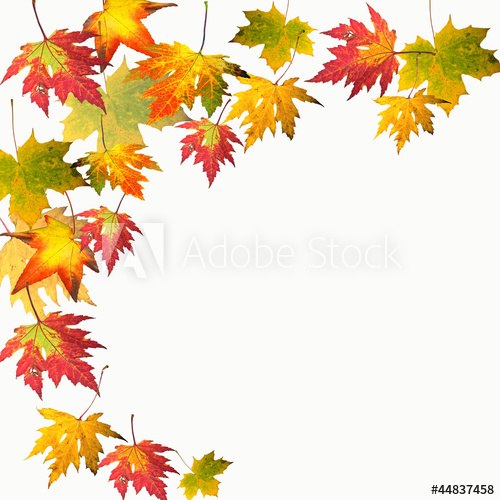 OD 11. 10.  DO  17. 10. 2021PONDĚLÍ  11. 10. 		svátek má Andrej9:30				miniskupinka s Vlaďkou 10:00				předčítání na pokojích klientů13:30				skupinové cvičení s Pavlou13:30				Pánský klubÚTERÝ   12. 10. 		svátek má Marcel 13:30					kavárnička 14:00					canisterapie 1.patroSTŘEDA  13. 10.			svátek má Renáta, Kolomandopoledne			objednávka nákupuodpoledne			nákup a roznáška po pokojích klientů9:30					Bingo s Katkou13:30					promítání filmu14:30					modlitba růženceČTVRTEK  14. 10. 		svátek má Agátadopoledne			vyúčtování nákupů9:00					Tvořivá dílna13:30					Společenské hry    PÁTEK  15. 10.		 	svátek má Terezadopoledne		výplata zůstatku důchodu9:30				kuželky/ šipky13:30				skupinové cvičení s Pavlou13:30				miniskupinka s Vlaďkou a Jitkou	SOBOTA 16. 10. 		 svátek má Havel, GalinaNEDĚLE  17. 10.  		svátek má Hedvika